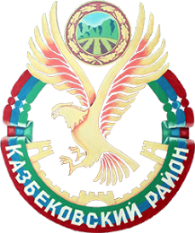 АДМИНИСТРАЦИЯ МУНИЦИПАЛЬНОГО РАЙОНА«КАЗБЕКОВСКИЙ РАЙОН»РАСПОРЯЖЕНИЕ« 17 » апреля 2024 г.                                                                          №184с. ДылымО проведении учебной тренировки по ГО 	                Во исполнение плана основных мероприятий МР «Казбековский район» в области гражданской обороны, предупреждения и ликвидации чрезвычайных ситуаций, обеспечения пожарной безопасности и безопасности людей на водных объектах на 2024 год, в целях подготовки должностных лиц к действиям при угрозе возникновения и возникновении чрезвычайных ситуаций, администрация  МР,  РАСПОРЯЖАЕТУтвердить:-  план  проведения тренировки по эвакуации работников администрации МР «Казбековский район» сигнале ГО и обнаружении подозрительного предмета   (прилагается);- замысел проведения объектовой тренировки  (прилагается).2. Провести инструктаж и занятия с сотрудниками администрации МР «Казбековский район»   по действиям при сигнале ГО, проверить состояние путей эвакуации.   Ответственный: Нуцалов Г.Б..                          Срок:  до 18.04.2024г.	3.    Контроль исполнения настоящего распоряжения возложить на  заместителя   главы администрации МР  «Казбековский район» Нуцалова Б.С.Глава  МР «Казбековский район »                                                                  Г.Г. Мусаев                                                                                                                                                                                       Приложение Утвержден  распоряжением администрации МР «Казбековский район» от « 17 » апреля 2024   №184                                                                        Планпроведения  учебной тренировки по ГО Тема тренировки: Эвакуация сотрудников администрации МР  «Казбековский район» при сигнале гражданской обороны:«Внимание всем!»,«Воздушная тревога»и  обнаружении подозрительного предмета.Учебная цель: совершенствовать практические навыки быстрой эвакуации  людей из здания.Дата проведения тренировки: 18.04.2024г.    Время: 30 минутСостав участников: сотрудники администрации МР  «Казбековский район»ПриложениеУтвержден  распоряжением администрации МР «Казбековский район»от « 17 » апреля 2024   №184                                                                        Замыселпроведения объектовой тренировки Тема: «Эвакуация сотрудников администрации МР  «Казбековский район» при сигнале гражданской обороны:«Внимание всем!»,«Воздушная тревога»Учебные цели: Практически отработать комплекс мероприятий по защите сотрудников  при сигнале ГО, совершенствовать практические навыки быстрой эвакуации  людей из здания . Отработать   действия сотрудников  при эвакуации,  проверка реальности плана действий  по предупреждению и ликвидации ЧС  администрации МР «Казбековский район»Время проведения тренировки  30мин.  в три этапа. Первый этап – 10 минут.Теоретическая часть, в которой сотрудникам доводится ЧС мирного времени.Способ оповещения. Действия сотрудников в этой ситуации.Второй этап –10 минут.Практическая часть, в которой отрабатываются:  порядок оповещения сотрудников; действия руководящего состава; порядок их к эвакуации в безопасное место;доклад  начальников отделов  о наличии  сотрудников  (сверка списочного состава);Третий этап- 10 минут.Разбор тренировки, обобщение положительного и недостатков.  Руководитель аппарата                                                             М.М. ГамзатоваПриложение к планупроведения  учебной тренировки по эвакуации людей Выполнение мероприятий при землетрясении- Немедленно сообщить о сигнале гражданской обороны:«Внимание всем!»,«Воздушная тревога»  по телефону – 112,   ответственный:    Агиев Ю.А.  (руководитель  группы команды связи и оповещения)- Срочно эвакуировать сотрудников  администрации муниципального района  в безопасную зону.ответственный:   Нуцалов Г.Б.   ( командир НАСФ)- Приступить к тушению пожара и спасению имущества.ответственный:  Гаджиев Р.А.  (противопожарная команда)- При ведении спасательных работ организовать медицинскую помощь силами спасательной  команды. ответственный:  Хадаев Г.К.  Порядокоповещения о чрезвычайной ситуации 1.При  с  сигнале гражданской обороны:«Внимание всем!»,«Воздушная тревога»Звено оповещения  дает звуковой электрический сигнал, включает систему оповещения людей.2. Речевое сообщение (по кабинетам) “Внимание! Эвакуация!    Срочно осуществить эвакуацию!”     Ответственный    дежурный          ______________________                                                                               АКТпроведения противопожарного инструктажа и практической
 тренировки по отработке плана эвакуации   «_____»____________2024г.Наименования учреждения   Администрация МР «Казбековский район»Место проведения  Зал совещаний Администрации МР «Казбековский район»Дата и время проведения   «____»  _________  2024г.Тема инструктажа    Действия   сотрудников     при  сигнале гражданской обороны:«Внимание всем!»,«Воздушная тревога»Тема практической тренировки  «Эвакуация сотрудников Администрации МР «Казбековский район» при  сигнале гражданской обороны:«Внимание всем!»,«Воздушная тревога»»Количество участников  ________________________________________Категория участников  ______________________________________________________________________________________________________ Какие технические средства использовались при проведении тренировки________________________________________________________________________________________________________________Отметка о выполнении поставленной задачи:    да____ нет_____Должностное лицо администрации ,проводивший инструктаж             Нуцалов Б.Г.                 __________________    _______________                                (подпись)                                   (дата)Руководитель объекта        Мусаев Г.Г.                  __________________    _______________                               (подпись)                                         (дата)           Тема  объектового учения:Сигналы гражданской обороны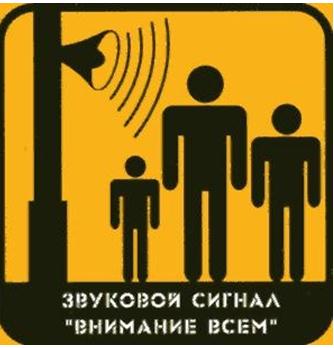 Вопросы гражданской обороны сегодня наиболее актуальны, поскольку мы живем в мире, где происходят чрезвычайные ситуации, конфликты и катастрофы и прочие катаклизмы... Уменьшить их трагические последствия можно, пожалуй, лишь одним способом - своевременным предупреждением о надвигающейся беде. Для этих целей применяются сигналы гражданской обороны. Они предназначены для оповещения населения о чрезвычайных ситуациях и об опасности нападения противника. Сигналы гражданской обороны предназначены для оповещения населения о военной угрозе и о чрезвычайных ситуациях. Исходя из причин (условий) возникновения, все стихийные бедствия подразделяются на группы геологического, метеорологического, гидрологического (гидрометеорологического) характера, а так же природные пожары и массовые заболевания.Современное производство постоянно усложняется. В нем все чаще применяются ядовитые и агрессивные компоненты. На различных видах транспорта перевозят большое количество химически-, пожаро- и взрывоопасных веществ - всё это увеличивает вероятность возникновения и степень тяжести аварий. Крупную аварию, повлекшую за собой человеческие жертвы, значительный материальный ущерб и другие тяжелые последствия, называют производственной (или транспортной) катастрофой.Производственные или транспортные аварии и катастрофы относятся к ЧС техногенного характера. К таковым причисляют транспортные аварии (катастрофы), пожары, взрывы, аварии с выбросом (угрозой выброса) химических веществ, аварии с выбросом (угрозой выброса) радиоактивных веществ, аварии с выбросом (угрозой выброса) биологически опасных веществ, внезапные обрушения зданий, сооружений, аварии на энергосистемах, коммунальных системах жизнеобеспечения, на очистных сооружениях; гидродинамические аварии.Существует пять сигналов гражданской обороны:•	«Внимание всем!»,•	«Воздушная тревога»,•	«Отбой воздушной тревоги»,•	«Радиационная опасность»,•	 «Химическая тревога».«Внимание всем!» - это предупредительный сигнал. Он подается с целью привлечения внимания населения об аварии, катастрофе, стихийном бедствии, угрозе нападения противника. Сигнал подается способом включения сирен, прерывистых гудков, транспортных и других средств громкоговорящей связи, в том числе установленных на автомобилях службы охраны общественного порядка и ГИБДД. Действия населения: услышав сирену, гудки и т.п., немедленно включите радио, телевизор и прослушайте сообщение регионального МЧС о порядке действий. Полученную информацию передайте соседям, а затем действуйте согласно услышанным правилам.«Воздушная тревога» - этот сигнал предупреждает население о непосредственной угрозе нападения противника. Подается по радиотрансляционным сетям, радиовещательным станциям и телевизионным приёмникам путем передачи текста об опасности и информации о действиях населения.Действия населения: если Вы находитесь дома, необходимо взять с собой личные документы, средства индивидуальной защиты, запас воды и продовольствия, отключить приборы, потребляющие электроэнергию, воду, газ, плотно закрыть окна, форточки, вентиляционные устройства, принять меры по защите продуктов, воды и пищи от возможного заражения, укрыться в ближайшем защитном сооружении (подвал, цокольное помещение здания, убежище). Если сигнал тревоги застал вас на рабочем месте, действуйте согласно инструкции, предусматривающей немедленное прекращение работ с безаварийной остановкой оборудования и переводом процессов непрерывного цикла на безопасный режим работы, с последующим убытием в укрытие. В городском транспорте необходимо выйти из транспорта на ближайшей остановке и действовать по указанию постов ГО, полиции, водителей. В общественных местах действовать по указанию администрации, постов ГО, полиции. Во всех случаях укрыться в ближайшем защитном сооружении, а при его отсутствии – в овраге, насыпи, яме.Сигнал «Отбой воздушной тревоги» извещает население о том, что непосредственной угрозы нападения противника больше нет. Информация о действиях населения передается по радиотрансляционным сетям, радиовещательным станциям и телевизионным приемникам.ВремяУчебные вопросыДействияруководителяДействия обучаемых14.00-14.10	Оповещение о сигнале гражданской обороны:«Внимание всем!»«Воздушная тревога»1. Дает вводную о сигнале ГО2. Контролирует действия спасательной  команды 1.Ответственное лицо  (дежурный по администрации) сообщает оперативному дежурному ЕДДС  о сигнале ГО.2. С помощью установленного сигнала  оповещаются сотрудники о сигнале гражданской обороны:«Внимание всем!»,«Воздушная тревога»14.10-14.20	Эвакуация людей из здания администрации	1.Дает команду на эвакуацию людей из здания администрации2. Контролирует действия работников по   эвакуации из здания администрации	1.Открываются все запасные эвакуационные выходы2. Все сотрудники  быстро, эвакуируются из здания согласно плану  эвакуации.14.20-14.30	Проверка наличия сотрудников  1.Дает команду на проверку наличия сотрудников 2.Принимает доклады о наличии людей.Руководитель аппарата, начальники отделов администрации проверяют наличие работников  и докладывают руководителю тренировки